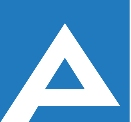 Agenţia Naţională pentru Ocuparea Forţei de MuncăCOMISIA DE CONCURS Lista candidaţilor care au promovat concursul pentru ocuparea funcţiilor publice vacante (18.01.2022)  Nr. d/oNume, PrenumeLocul pe care s-a plasat candidatulSpecialist principal,   Direcția Generală Ocuparea Forței de Muncă mun. ChișinăuSpecialist principal,   Direcția Generală Ocuparea Forței de Muncă mun. ChișinăuSpecialist principal,   Direcția Generală Ocuparea Forței de Muncă mun. Chișinău1.Muntean SvetlanaI